Муниципальное  бюджетное  общеобразовательное  учреждение «Средняя общеобразовательная школа № 4 г.Уссурийска» Уссурийского городского округаОТЧЕТ О РЕЗУЛЬТАТАХ САМООБСЛЕДОВАНИЯ ЗА 2021 ГОДОбщие сведения об образовательной организацииАналитическая частьI. Оценка образовательной деятельностиОбразовательная деятельность в Школе организуется в соответствии с Федеральным законом от 29.12.2012 № 273-ФЗ «Об образовании в Российской Федерации», ФГОС начального общего, основного общего и среднего общего образования, основными образовательными программами, локальными нормативными актами Школы.С 01.01.2021 года Школа функционирует в соответствии с требованиями СП 2.4.3648-20 «Санитарно-эпидемиологические требования к организациям воспитания и обучения, отдыха и оздоровления детей и молодежи», а с 01.03.2021 — дополнительно с требованиями СанПиН 1.2.3685-21 «Гигиенические нормативы и требования к обеспечению безопасности и (или) безвредности для человека факторов среды обитания». В связи с новыми санитарными требованиями Школа усилила контроль за уроками физкультуры. Учителя физкультуры организуют процесс физического воспитания и мероприятия по физкультуре в зависимости от пола, возраста и состояния здоровья. Кроме того, учителя и заместитель директора по АХЧ проверяют, чтобы состояние спортзала и снарядов соответствовало санитарным требованиям, было исправным.Школа ведет работу по формированию здорового образа жизни и реализации технологий сбережения здоровья. Все учителя проводят совместно с обучающимися физкультминутки во время занятий, гимнастику для глаз, обеспечивается контроль за осанкой, в том числе во время письма, рисования и использования электронных средств обучения.Учебный план 1–4-х классов ориентирован на 4-летний нормативный срок освоения основной образовательной программы начального общего образования (реализация ФГОС НОО), 5–9-х классов — на 5-летний нормативный срок освоения основной образовательной программы основного общего образования (реализация ФГОС ООО), 10–11-х классов — на 2-летний нормативный срок освоения образовательной программы среднего общего образования (реализация ФГОС СОО).В 2021 году в результате введения ограничительных мер в связи с распространением коронавирусной инфекции часть образовательных программ в 2020/2021 и в 2021/2022 учебных годах пришлось реализовывать с применением электронного обучения и дистанционных образовательных технологий. Для этого использовались федеральные и региональные информационные ресурсы, в частности, платформы «УЧИ.ру» и «РЭШ».Результаты педагогического анализа, проведенного по итогам освоения образовательных программ в дистанционном режиме, свидетельствуют о поддержании среднестатистического уровня успеваемости учеников начального, основного и среднего уровня общего образования.Воспитательная работаС 01.09.2021 Школа реализует рабочую программу воспитания и календарный план воспитательной работы, которые являются частью основных образовательных программ начального, основного и среднего общего образования. В рамках воспитательной работы Школа:1) реализует воспитательные возможности педагогов, поддерживает традиции коллективного планирования, организации, проведения и анализа воспитательных мероприятий;2) реализует потенциал классного руководства в воспитании школьников, поддерживает активное участие классных сообществ в жизни Школы;3) вовлекает школьников в кружки, секции, клубы, студии и иные объединения, работающие по школьным программам внеурочной деятельности, реализовывать их воспитательные возможности;4) использует в воспитании детей возможности школьного урока, поддерживает использование на уроках интерактивных форм занятий с учащимися;5) поддерживает ученическое самоуправление— как на уровне Школы, так и на уровне классных сообществ;6) поддерживает деятельность функционирующих на базе школы детских общественных объединений и организаций — например, школьного спортивного клуба;7) организует для школьников экскурсии, экспедиции, походы и реализует их воспитательный потенциал;8) организует профориентационную работу со школьниками;9) развивает предметно-эстетическую среду Школы и реализует ее воспитательные возможности;10) организует работу с семьями школьников, их родителями или законными представителями, направленную на совместное решение проблем личностного развития детей.За 4 месяца реализации программы воспитания родители и ученики выражают удовлетворенность воспитательным процессом в Школе. Родители высказали пожелания по введению мероприятий в календарный план воспитательной работы Школы, например, проводить осенние и зимние спортивные мероприятия в рамках подготовки к физкультурному комплексу ГТО. Предложения родителей будут рассмотрены и при наличии возможностей Школы включены в календарный план воспитательной работы Школы на 2022-2023  учебный год.Дополнительное образованиеДополнительное образование ведется по программам следующей направленности:духовно-нравственное (программа «Нравственность и культура»);спортивно-оздоровительное (программа «Здоровым быть – здорово!»);общекультурное (программа «Мир прекрасного и творчество»);общеинтеллектуальное (программа «Интеллект и труд»);социальное (программа «Я – патриот и гражданин правового общества»).В 2021-2022 учебном году в Школе ведутся кружки:«Я – патриот»;«Говорим по-китайски»;«Увлекательный английский»;«Творчество вокруг нас»;спортивные секции:«Самбо»;«Волейбол».Во второй половине 2020-2021 учебного года и в первой половине 2021-2022 учебного года пришлось периодически проводить дистанционные занятия по программам дополнительного образования. Учет родительского мнения показал, что дистанционные занятия не дают полноценного освоения программ дополнительного образования. Ребятам не хватает живого общения, практических навыков.Анализ данных по посещению детьми занятий дополнительного образования показывает , что ребята с большим интересом посещают кружки и спортивные секции. Опрос родителей (законных представителей) обучающихся в 2021-2022 учебном году показал, что большая часть опрошенных родителей в целом удовлетворены качеством дополнительного образования в Школе.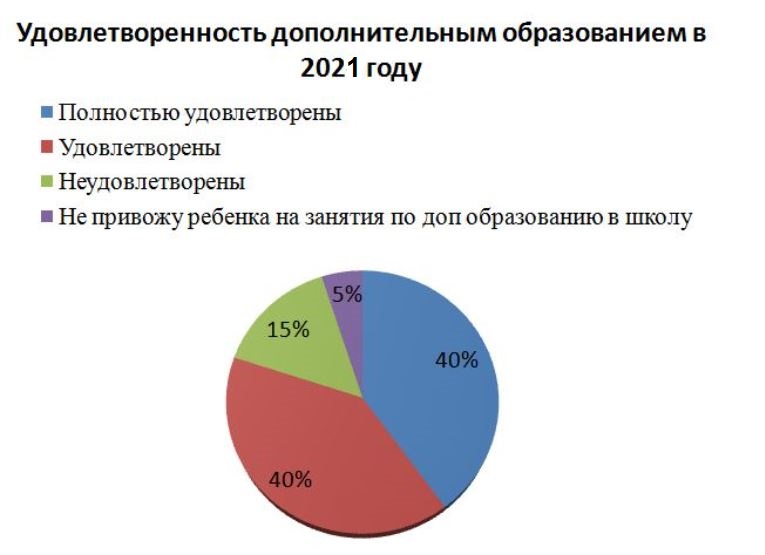 II. Оценка системы управления МБОУ СОШ № 4Органы управления, действующие в ШколеДля осуществления учебно-методической работы в Школе создано пять предметных методических объединения:учителей начальных классов;учителей русского языка и литературы;учителей английского языка;учителей математики, физики, информатики;цикловое методическое объединение.III. Оценка содержания и качества подготовки обучающихсяРезультаты освоения программ начального  общего образования обучающимися по показателю «успеваемость» в 2021 году2 классы3 классы4 классыВыводы: По итогам 2020-2021 учебного года во всех классах начальной школы программа выполнена по всем предметам с незначительной  коррекцией. Контрольные работы, срезы знаний (контрольное списывание, словарные диктанты, арифметические диктанты), уроки развития речи, практические работы проведены согласно тематическому планированию. Учителя начальных классов творчески подходят к своей работе, используют новые педагогические технологии, личностно-ориентированный подход. С  этой  целью учителя используют  последние достижения  педагогики,  психологии, теории и практики управления познавательной  деятельностью, гуманистические  способы  обучения. Основное  внимание уделяют  практической  направленности  преподавания  предметов. Всероссийские проверочные работыВ апреле 2021года в МБОУ ООШ № 4   в соответствии с приказом Федеральной службы по надзору в сфере образования и науки от 11.02.2021 № 119 «О проведении Федеральной службой по надзору в сфере образования и науки мониторинга качества подготовки обучающихся общеобразовательных организаций в форме всероссийских проверочных работ в 2021 году» и письмом Федеральной службы по надзору в сфере образования и науки от 12.02.2021 году № 14-15 «О проведении всероссийских проверочных работ в 4-8, 10-11 классах в 2021 году»,  в целях мониторинга качества подготовки и в части достижения планируемых предметных и метапредметных результатов,  были проведены Всероссийские проверочные работы (далее - ВПР) для обучающихся 4-х   классов в штатном режиме.Русский языкСтатистика по отметкамСравнение отметок с отметками по журналуМатематикаСтатистика по отметкамСравнение отметок с отметками по журналуОкружающий мирСтатистика по отметкамСравнение отметок с отметками по журналуРезультаты освоения программ основного общего и среднего общего образования  по показателю «успеваемость» в 2021 годуСредний показатель качества знаний за год составил 32,07% (нас  13 отличников и 156 хорошистов, общее количество 169 чел.). Показатели качества знаний по предметам:Система оценки образовательных результатов включает в себя:Входная  диагностика Текущий контрольМДР, ВПР и промежуточная аттестацияУчастие во Всероссийской олимпиаде школьников.Сравнение данных мониторинга  представляет следующую картину:5А:5Б:5В:6А:6Б:7А:7Б:8А:8Б:9А:9Б:10кл:11 кл:Данные показатели отражают стабильную картину успеваемости. По итогам 2020-2021 уч.года неуспевающих нет. По итогам 2020-2021 учебного года во всех классах программа выполнена по всем предметам с незначительной  коррекцией. Контрольные работы, срезы знаний (контрольное списывание, словарные диктанты, арифметические диктанты), уроки развития речи, практические работы проведены согласно тематическому планированию. Учителя творчески подходят к своей работе, используют системно-деятельностный подход, новые педагогические технологии. С  этой  целью учителя используют  последние достижения  педагогики,  психологии, теории и практики управления познавательной  деятельностью, гуманистические  способы  обучения. Основное  внимание уделяют  практической  направленности  преподавания  предметов. Для корректировки пробелов в знаниях организована система дополнительных занятий и консультаций.Анализ показателей 1 полугодия 2021-2022 уч.г.В 1 полугодии  аттестации подлежали  526 обучающихся ( не аттестуются учащиеся 1х классов)Успеваемость по итогам 1 четверти по школе составила 100%, качество знаний – 36%, что на 3% выше, чем было в 1 четверти. В первую очередь это результат слаженной  работы классных руководителей и учителей- предметников с группой учащихся с одной «3».В разрезе по обучающимся:Успевают на «5» (отличники) – 15 обучающихся;Успевают с одной» 4» (резерв отличников) – 5 обучающихся;Успевают на «4 и 5» (хорошисты) – 176 обучающихся;Успевают с одной «3» (резерв хорошистов) – 1 обучающийся;Неуспевающих нет.Сравнительный анализ по периодам:Таким образом,  по итогам 2 четверти 2021-2021 учебного года динамика снова  радует: вырос показатель качества знаний, который всегда в 1 четверти был ниже 30%. Сравнительный анализ по школьному показателю:Радует и этот показатель, так как классов,  в которых показатель выше показателя по школе, стало больше (10), а тех, в которых показатель ниже, меньше - 9.Уровень преподавания предметовОтчет МСОКО «Анализ оценочных показателей по результатам отметок, выставленных за 2 четверть в сравнении с прогнозируемыми результатами - ИРО » отражает следующую картину:- Важно отметить о том, что нет предметов, отражающих низкий уровень освоения ОП.- На достаточном уровне освоена ОП по след. предметам: алгебра (8а, 9а, 9б), англ.язык (6в, 9б), биология (6б,9б), география (6в, 7б,9а,9б), геометрия (, 8а, 9а,9б), ИКТ (9б), история (6б, 6в, 9а,9б,10), математика (6б,6в,10), обществознание (6б, 9а, 9б,10), русский язык (3в, 4а, 6б, 6в, 7б, 9а, 9б,10), физика (7а,7б, 9а,9б,10), химия (9а,9б).С 01 октября по 29 октября 2021г в школе было организовано участие  во ВсОШ школьного уровня.  В олимпиадах приняли участие: Результаты:Русский язык: 6 победителей, 5 призеров География: 7 победителей, 2 призераЛитература: 1 победитель, 10 призеровИстория: 4 победителя, 4 призераАнглийский язык: 1 победитель, 8 призеровОбществознание: 6 победителей, 8 призеровБиология:7 призеровНа муниципальный этап вышли ученики по следующим предметам:Литература 11клОбществознание 7,9,11 классыАнглийский язык 8бРусский язык 7 классыИстория  7,9 классыОБЖ   9 классыРезультаты государственной итоговой аттестацииВ 2021 году выпускники 11-х классов сдавали ГИА в форме ЕГЭ по русскому языку и ЕГЭ и ГВЭ по математике (далее — ГВЭ-аттестат) в соответствии с постановлением Правительства РФ от 26.02.2021 № 256. ЕГЭ сдавали только выпускники, которые планировали поступать в высшие учебные заведения. Обучающиеся 9-х классов сдавали экзамены только по основным предметам — русскому языку и математике, чтобы получить аттестат. По одному предмету по выбору проводилась внутренняя контрольная работа. Участники ГИА с ОВЗ и инвалидностью могли сдать экзамен только по одному предмету по своему желанию.Анализ результатов государственной (итоговой) аттестации выпускников 9 класса (ОГЭ).  В 2021 году школу закончили 50 девятиклассников. Допущены к экзаменам были все. 3 человека сдавали ГИА-9 в форме ГВЭ по русскому языку, 47 человек проходили итоговую аттестацию в форме ОГЭ.  ГВЭ сдали хорошо: две «5» и одна «4». Математика.Результаты экзамена:Русский язык.Результаты экзамена:Анализ результатов государственной (итоговой) аттестации выпускников 11 класса (ЕГЭ).В 2021 году школу окончили 25 выпускников. Допущены  к ГИА были 25 человек. 21 выпускник проходил аттестацию в форме ЕГЭ. 2 человека – в форме ГВЭ-ОВЗ, еще 2 чел – в форме ГВЭ-аттестат. Анализ сдачи ЕГЭ по обязательным предметам показывает, что  все экзаменуемые  набрали минимальное количество баллов по русскому языку и  математике  и  получили аттестаты.Обязательные экзамены.Качественный анализ показателейВ 2020-2021 уч.году для получения аттестата необходимо было сдать либо один экзамен в форме ЕГЭ по русскому языку, либо ГВЭ-аттестат или ГВЭ-ОВЗ по русскому языку и математике.Высоким баллом считается 75 (так как по примерной шкале перевода баллов в отметки с этого балла начинается отметка «5» (отлично) и более. В этом году у нас таких учащихся 4 человека.  70 и более баллов получили 6 человек.Средний балл выпускников 2021 года в сравнении с показателями по городуЭкзамены по выборуВыбор выпускниками предметов для итоговой аттестации распределился следующим образом:Качественный анализ показателейРезультаты государственной (итоговой) аттестации показывают, что уровень и качество подготовки выпускников соответствует требованиям государственных программ. Успешность проведения государственной (итоговой) аттестации удовлетворительная, её результаты показывают, что в течение всего учебного года шла интенсивная работа по изучению нормативной базы ГИА и подготовка к сдаче экзаменов.IV. Оценка организации учебного процессаОрганизация учебного процесса в Школе регламентируется режимом занятий, учебным планом, календарным учебным графиком, расписанием занятий, локальными нормативными актами Школы.В соответствии с СП 3.1/2.43598-20 в 2021/22 учебном году в МБОУ СОШ № 4:были разработаны графики прихода обучающихся, начала/окончания занятий, приема пищи в столовой с таким учетом, чтобы развести потоки и минимизировать контакты учеников;были закреплены  кабинеты за классами;был составлен  и утвержден  графикуборки, проветривания кабинетов и рекреаций;была размещена  на сайте школы необходимая  информация об антикоронавирусных мерах, средствах защиты от инфекции;используются  при осуществлении образовательного процесса бесконтактные термометры, рециркуляторы передвижные и настенные для каждого кабинета, средства и устройства для антисептической обработки рук, маски многоразового использования, маски медицинские, перчатки.V. Оценка качества кадрового обеспеченияВ школе работают 30 педагогов.Из них с высшим педагогическим образованием – 27 чел.Со средне-специальным педагогическим образованием – 3 чел.Имеют высшую квалификационную категорию – 3 чел.Имеют первую квалификационную категорию –6 чел.В период дистанционного обучения все педагоги Школы успешно освоили онлайн-сервисы, применяли цифровые образовательные ресурсы, вели электронные формы документации, в том числе электронный журнал и дневники учеников.
Все учителя прошли обучение на курсах повышения квалификации по следующим темам: «Методика организации образовательного процесса в соответствии с требованиями ФГОС», «Инновационные педагогические технологии обучения …», «Функциональная грамотность на уроках….».Вакантными остаются места учителя информатики и учителя технологии.VII.  Оценка качества учебно-методического и библиотечно-информационного обеспеченияОбщая характеристика:Объём библиотечного фонда – 35493Книгообеспеченность – 100 %Обращаемость – 25850Объём учебного фонда – 11893Состав фонда и его использованиеФонд библиотек соответствует требованиям ФГОС, учебники фонда входят в федеральный перечень, утвержденный приказом Минпросвещения от 20.05.2020 № 254.Средний уровень посещаемости библиотеки – 20 человек в день.Оснащённость библиотеки учебными пособиями достаточная. Отсутствует финансирование библиотеки на закупку периодических изданий и обновление фонда художественной литературы.VIII.  Оценка материально-технической базыМатериально-техническое обеспечение Школы позволяет реализовать в полной мере образовательные программы. В школе оборудованы 18 учебных кабинетов, 11  из них оснащены мультимедийной техникой, в том числе:	Кабинеты физики и химии имеют необходимое оборудованием для проведения лабораторных и практических работ.В школе имеется медицинский кабинет, столовая, пищеблок и спортивный зал.Во дворе Школы оборудована спортивная площадка.IX. Оценка функционирования внутренней системы оценки качества образованияШкола обеспечивает разработку и внедрение модели системы оценки качества образования, проведение необходимых оценочных процедур, учет и дальнейшее использование полученных результатов на основе «Положения о внутренней системе оценки качества образования в МБОУ СОШ № 4 г.Уссурийска». Основными пользователями результатов системы оценки качества образования школы являются учителя, обучающиеся и их родители. Оценка качества образования осуществляется посредством: • системы внутришкольного контроля; • общественной экспертизы качества образования; • лицензирования; • государственной аккредитации; • государственной итоговой аттестации выпускников; • мониторинга качества образования. В качестве источников данных для оценки качества образования используются: • образовательная статистика;  • промежуточная и итоговая аттестация; • мониторинговые исследования; • социологические опросы; • отчеты работников школы; • посещение уроков и внеклассных мероприятий. Организационная структура, занимающаяся внутришкольной оценкой, экспертизой качества образования и интерпретацией полученных результатов, включает в себя  администрацию школы, педагогический совет, методический совет школы, методические объединения учителей-предметников, временные структуры (комиссии и др.). Предметом системы оценки качества образования являются: • качество образовательных результатов учащихся (степень соответствия индивидуальных образовательных достижений и результатов освоения учащимися образовательных программ государственному и социальному стандартам); • качество организации образовательного процесса: доступность образования, условия комфортности получения образования, материально-техническое обеспечение образовательного процесса, организация питания; • качество основных и дополнительных образовательных программ, принятых и реализуемых в школе, условия их реализации; • воспитательная работа; • профессиональная компетентность педагогов, их деятельность по обеспечению требуемого качества результатов образования; • эффективность управления качеством образования и открытость деятельности школы; • состояние здоровья учащихся. Полученные в ходе самообследования данные обеспечивают возможность описания состояния образовательной системы школы, дают общую оценку результативности деятельности ОО. По итогам мониторингов в конце учебного года проводится   всесторонний анализ результатов работы, отмечены положительные тенденции развития, а также выявляются  дети, у которых не наблюдается положительной динамики развития, даются рекомендации родителям, ставятся  задачи на следующий год. Методическая работа – важнейшее звено системы непрерывного образования педагогов школы. Правильное определение целей и задач методической службы обеспечивает выбор оптимального содержания и форм организации работы с педагогическим коллективом. В условиях модернизации российского образования роль методической работы постоянно возрастает,т.к.особенно актуальной становится проблема использования новых педагогических технологий, приемов и форм обучения и воспитания. Ведущую роль в управлении методической работой в школе, принадлежит школьным методическим объединениям. В школе функционирует 4 ШМО: 1. ШМО учителей начальных классов. 2. ШМО гуманитарных наук. 3. ШМО естественно- математического цикла. 4. ШМО учителей английского языка.Школа продолжила проводить в 2021 году мониторинг удовлетворенности родителей и учеников дистанционным обучением посредством опросов и анкетирования. 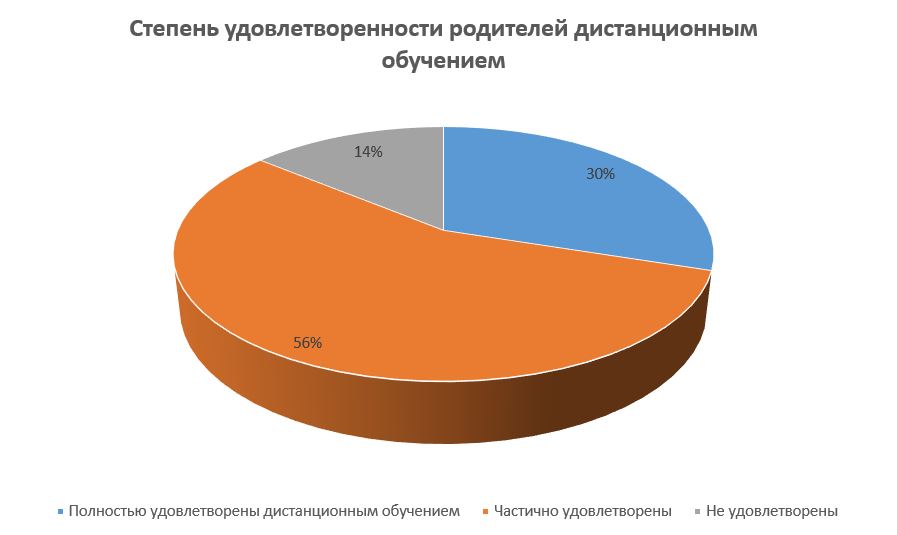 Результаты анализа показателей деятельности организацииПРИНЯТОУТВЕРЖДАЮна Педагогическом советепротокол от 15.04.2022№  09Директор МБОУ СОШ  №4___________ Е.В. Аракчеева«  19  »      апреля     2022 г.Наименование образовательной организацииМуниципальное  бюджетное  общеобразовательное  учреждение «Средняя общеобразовательная школа № 4 г.Уссурийска» Уссурийского городского округаРуководительАракчеева Елена ВладимировнаАдрес организации692503, г.Уссурийск, ул. Пушкина, 77Телефон, факс8 (4234)  23-00-14Адрес электронной почтыUS-SH-4@yandex.ruУчредительАдминистрация Уссурийского городского округа.
692519, РФ, Приморский край, г. Уссурийск, ул. Ленина, 101 Дата создания1902 г.Лицензия№ 43 от 23.04.2018 г., выдана департаментом образования и науки Приморского края  25 ЛО1 № 0001987Свидетельство о государственной аккредитации№ 111 от 05.11.2014 г., выдана департаментом образования и науки Приморского края  25АО1 № 0000359Наименование органаФункцииДиректорКонтролирует работу и обеспечивает эффективное взаимодействие структурных подразделений организации, утверждает штатное расписание, отчетные документы организации, осуществляет общее руководство ШколойПедагогический советОсуществляет текущее руководство образовательной деятельностью Школы, в том числе рассматривает вопросы:развития образовательных услуг;регламентации образовательных отношений;разработки образовательных программ;выбора учебников, учебных пособий, средств обучения и воспитания;материально-технического обеспечения образовательного процесса;аттестации, повышения квалификации педагогических работников;координации деятельности методических объединенийОбщее собрание работниковРеализует право работников участвовать в управлении образовательной организацией, в том числе:участвовать в разработке и принятии коллективного договора, Правил трудового распорядка, изменений и дополнений к ним;принимать локальные акты, которые регламентируют деятельность образовательной организации и связаны с правами и обязанностями работников;разрешать конфликтные ситуации между работниками и администрацией образовательной организации;вносить предложения по корректировке плана мероприятий организации, совершенствованию её работы и развитию материальной базыФ.И.О. учителяклассКол-вообуч.предмет% успеваемости обучающихся% качества знаний обучающихсяСредний баллСОУМихеева Н.В.2 «А»27Русский язык100 %633,6755Михеева Н.В.2 «А»27Литературноечтение100 %74,13,964,7Михеева Н.В.2 «А»27Математика100 %66,73,7457,3Михеева Н.В.2 «А»27Окружающий мир100 %81,53,962,8Ф.И.О. учителяклассКол-вообуч.предмет% успеваемости обучающихся% качества знаний обучающихсяСредний баллИзбенко С.В.2 «Б»29Русский язык100 %48,33,5250,8Избенко С.В.2 «Б»29Литературноечтение100 %694,170,2Избенко С.В.2 «Б»29Математика100 %58,63,6654,9Избенко С.В.2 «Б»29Окружающий мир100 %75,94,1470,9Ф.И.О. учителяклассКол-вообуч.предмет% успеваемости обучающихся% качества знаний обучающихсяСредний баллКарпова Н.А.2 «В»27Русский язык100 %22,23,344,9Карпова Н.А.2 «В»27Литературноечтение100 %70,43,7858,4Карпова Н.А.2 «В»27Математика100 %373,4147,7Карпова Н.А.2 «В»27Окружающий мир100 %88,93,9362,2Ф.И.О. учителяклассКол-вообуч.предмет% успеваемости обучающихся% качества знаний обучающихсяСредний баллТоркунова Л.Н.3 «А»30Русский язык100 %36,73,447,5Торкунова Л.Н.3 «А»30Литературноечтение100 %703,8761,6Торкунова Л.Н.3 «А»30Математика100 %503,5752,4Торкунова Л.Н.3 «А»30Окружающий мир100 %53,33,653,3Ф.И.О. учителяклассКол-вообуч.предмет% успеваемости обучающихся% качества знаний обучающихсяСредний баллЩеголева Н.А.3 «Б»28Русский язык100 %46,43,550,3Щеголева Н.А.3 «Б»28Литературноечтение100 %67,93,9364Щеголева Н.А.3 «Б»28Математика100 %57,13,6454,6Щеголева Н.А.3 «Б»28Окружающий мир100 %64,33,8661,7Ф.И.О. учителяклассКол-вообуч.предмет% успеваемости обучающихся% качества знаний обучающихсяСредний баллСемибратова А.Ю.4 «А»28Русский язык100 %53,63,6153,6Семибратова А.Ю.4 «А»28Литературноечтение100 %703,9361,6Семибратова А.Ю.4 «А»28Математика100 %71,43,8661,1Семибратова А.Ю.4 «А»28Окружающий мир100 %71,43,7557,3Ф.И.О. учителяклассКол-вообуч.предмет% успеваемости обучающихся% качества знаний обучающихсяСредний баллВедерникова Е.А.4 «Б»29Русский язык100 %51,73,5551,7Ведерникова Е.А.4 «Б»29Литературноечтение100 %55,23,6655,2Ведерникова Е.А.4 «Б»29Математика100 %55,23,5952,7Ведерникова Е.А.4 «Б»29Окружающий мир100 %693,7959Класс% успеваемости% качества2а100,059,32б100,044,82в100,022,23а100,030,03б100,046,44а100,050,04б100,041,41- 4 кл.100,041,9Успевают на 53Успевают на 4 и 532Успевают
с одной 35Неуспевающие0Абсолютная успеваемость100%Качественная успеваемость42%Успевают на 50 Успевают с одной 44 Успевают на 4 и 518 Успевают с одной 33 Неуспевающие0 Абсолютная успеваемость100% Качественная успеваемость38% Успевают на 51Успевают с одной 42Успевают на 4 и 523Успевают
с одной 33Неуспевающие0Абсолютная успеваемость100%Качественная успеваемость42%234510,91%49,09%34,55%5,45%Понизили (Отметка <Отметка по журналу) %1323,64%Подтвердили (Отметка = Отметке по журналу) %3767,27%Повысили (Отметка >Отметка по журналу) %59,09%Всего55100%23459,09%29,09%49,09%12,73%Понизили (Отметка <Отметка по журналу) %1221,82%Подтвердили (Отметка = Отметке по журналу) %3461,82%Повысили (Отметка >Отметка по журналу) %916.26%Всего55100%23455,45%36,36%50,91%7,27%Понизили (Отметка <Отметка по журналу) %1323,64%Подтвердили (Отметка = Отметке по журналу) %3563,64%Повысили (Отметка >Отметка по журналу) %712,73%Всего55100%ПредметКачество знаний в2020-2021 уч.г.Русский язык40,6Литература64,7Математика45,4Алгебра 28,7Геометрия 28,7Биология56,7Химия40,4Физика50,5История51,2Обществознание53,6Английский язык65,4Информатика96,9География60,7ПредметыСтартовый контроль (ВПР-осень 2020)Стартовый контроль (ВПР-осень 2020)1 четверть1 четверть2 четверть2 четверть3 четверть3 четверть4 четверть4 четвертьПромежуточная аттестация (ВПР-2021г)Промежуточная аттестация (ВПР-2021г)МДРМДРПредметы% кач.% усп.% кач.% усп.% кач.% усп.% кач.% усп.% кач.% усп.% кач.% усп.% кач.% усп.Русский язык5310088100731006210065100589264100Математика 771004210050100421004210046924598История--771007710077100851003692--Биология--6910081100621006510040100--География--65100651006910077100----ПредметыСтартовый контроль (ВПР-осень 2020)Стартовый контроль (ВПР-осень 2020)1 четверть1 четверть2 четверть2 четверть3 четверть3 четверть4 четверть4 четвертьПромежуточная аттестация (ВПР-2021г)Промежуточная аттестация (ВПР-2021г)МДРМДРПредметы% кач.% усп.% кач.% усп.% кач.% усп.% кач.% усп.% кач.% усп.% кач.% усп.% кач.% усп.Русский язык336754100351002610030100148632100Математика 45683110028100261002510024882696История--73100501004110048100987--Биология--5010065100561005210040100--География--58100501004410059100----ПредметыСтартовый контроль (ВПР-осень 2020)Стартовый контроль (ВПР-осень 2020)1 четверть1 четверть2 четверть2 четверть3 четверть3 четверть4 четверть4 четвертьПромежуточная аттестация (ВПР-2021г)Промежуточная аттестация (ВПР-2021г)МДР (декабрь 2020)МДР (декабрь 2020)Предметы% кач.% усп.% кач.% усп.% кач.% усп.% кач.% усп.% кач.% усп.% кач.% усп.% кач.% усп.Русский язык543361003210033100421002868996Математика 27644610040100371003110038882291История--421003610033100421002278--Биология--2710048100421004610040100--География--58100361004210035100----ПредметыСтартовый контроль (ВПР-осень 2020)Стартовый контроль (ВПР-осень 2020)1 четверть1 четверть2 четверть2 четверть3 четверть3 четверть4 четверть4 четвертьПромежуточная аттестация (ВПР-2021г)Промежуточная аттестация (ВПР-2021г)МДРМДРПредметы% кач.% усп.% кач.% усп.% кач.% усп.% кач.% усп.% кач.% усп.% кач.% усп.% кач.% усп.Русский язык1952309637100401003810038913996Математика 38884110041100401003810020943694История1788481006310068100521002674--Биология2292521007410048100521003987--География--67100671006010072100----ПредметыСтартовый контроль (ВПР-осень 2020)Стартовый контроль (ВПР-осень 2020)1 четверть1 четверть2 четверть2 четверть3 четверть3 четверть4 четверть4 четвертьПромежуточная аттестация (ВПР-2021г)Промежуточная аттестация (ВПР-2021г)МДР декабрьМДР декабрьПредметы% кач.% усп.% кач.% усп.% кач.% усп.% кач.% усп.% кач.% усп.% кач.% усп.% кач.% усп.Русский язык21863310038100331004310026741596Математика 38884010045100411004510020943694История178833100351002710033100----Обществознание --401005510053100501003593--Биология229243100411004310047100----География--3010041100371004310035100--ПредметыСтартовый контроль (ВПР-осень 2020)Стартовый контроль (ВПР-осень 2020)1 четверть1 четверть2 четверть2 четверть3 четверть3 четверть4 четверть4 четвертьПромежуточная аттестация (ВПР-2021г)Промежуточная аттестация (ВПР-2021г)МДРМДРПредметы% кач.% усп.% кач.% усп.% кач.% усп.% кач.% усп.% кач.% усп.% кач.% усп.% кач.% усп.Русский язык45933910035100441004610033853893Англ.язык--Ш31/С69Ш100/С100Ш39/С62Ш100/ С100Ш42/С85Ш100/ С100Ш36/С62Ш100/ С100Ш 50/ С 81Ш 100/ С 100--Математика (а/г)118631/2710035/4210024/2010038/4210027861988История576421003510036100461003386--Общество-знание4710058100541004810058100----Биология5397461003910032100501003686--География431004610042100521005810044100--Физика--351003510048100581002584--ПредметыСтартовый контроль (ВПР-осень 2020)Стартовый контроль (ВПР-осень 2020)1 четверть1 четверть2 четверть2 четверть3 четверть3 четверть4 четверть4 четвертьПромежуточная аттестация (ВПР-2021г)Промежуточная аттестация (ВПР-2021г)МДРМДРПредметы% кач.% усп.% кач.% усп.% кач.% усп.% кач.% усп.% кач.% усп.% кач.% усп.% кач.% усп.Русский язык45935010052100521006510033853893Англ.язык--А 67А 100А 65А 100А 78А 100А 74А10033981988Математика  (а/г)118642/4610035/3910039/4810044/481003591--История576581005210057100651003386--Общество-знание4710063100741007410070100??--Биология5397581005210057100651003686--География431005810065100571006110044100--Физика--4610048100611006110031100--ПредметыСтартовый контроль (ВПР-осень 2020)Стартовый контроль (ВПР-осень 2020)1 четверть1 четверть2 четверть2 четверть3 четверть3 четверть4 четверть4 четвертьПромежуточная аттестация (ВПР-2021г)Промежуточная аттестация (ВПР-2021г)МДРМДРПредметы% кач.% усп.% кач.% усп.% кач.% усп.% кач.% усп.% кач.% усп.% кач.% усп.% кач.% усп.Русский язык17782010015100241003210021582795Англ.язык975Ш43/Г 36Ш100Ш43/Г 33Ш100Ш43/ Г 36Ш100Ш50/ Г 46Ш100----Математика (а/г)118616/ 2010012/ 1910012/ 1210012/ 16100879896История360241002310036100401003273--Общество-знание28264100421004010028100----Биология89540100421005610044100----Химия--381004710030100371003291--География339536100391003610048100094--Физика 08623100311003610036100----ПредметыСтартовый контроль (ВПР-осень 2020)Стартовый контроль (ВПР-осень 2020)1 четверть1 четверть2 четверть2 четверть3 четверть3 четверть4 четверть4 четвертьПромежуточная аттестация (ВПР-2021г)Промежуточная аттестация (ВПР-2021г)МДРМДРПредметы% кач.% усп.% кач.% усп.% кач.% усп.% кач.% усп.% кач.% усп.% кач.% усп.% кач.% усп.Русский язык17781910044100261002610024623394Англ.язык97524100321004010041100----Математика (а/г)118624/ 2910021/ 2610030/ 3510032/261001184896История36033100421002010053100----Общество-знание28257100471006010048100----Биология8954310050100501006010050100--География339552100531004510053100094--Физика09443100481006010055100----ПредметыСтартовый контроль (ВПР-осень 2020)Стартовый контроль (ВПР-осень 2020)1 четверть1 четверть2 четверть2 четверть3 четверть3 четверть4 четверть4 четвертьМДРМДРПредметы% кач.% усп.% кач.% усп.% кач.% усп.% кач.% усп.% кач.% усп.% кач.% усп.Русский язык2852810027100241003210024100Математика  (а/г)118616/ 1610015/ 1510015/ 1610024/ 241001696История38644100311003510044100--Общество-знание58632100231006010052100--Биология139532100621006410056100--Химия 279328100231003210044100--Физика 198640100521004810052100--География58665100561006810048100--ПредметыСтартовый контроль (ВПР-осень 2020)Стартовый контроль (ВПР-осень 2020)1 четверть1 четверть2 четверть2 четверть3 четверть3 четверть4 четверть4 четвертьМДРМДРПредметы% кач.% усп.% кач.% усп.% кач.% усп.% кач.% усп.% кач.% усп.% кач.% усп.Русский язык2852510032100361002810024100Математика  (а/г)08113/ 2510012/ 1610028/ 16/ 2410024100589История38642100361004010040100--Общество-знание58650100401005210052100--Биология139548100521004810056100--Химия 279325100201004010048100--Физика 299533100321003610060100--География09554100521007210048100--Предметы1 п/годие1 п/годие1 МДР1 МДР2 п/годие2 п/годиеПромежуточная аттестация (2 МДР)Промежуточная аттестация (2 МДР)Предметы% кач.% усп.% кач.% усп.% кач.% усп.% кач.% усп.Русский язык50963096381001988Англ.языкС86/А 58С 100--С 86/А 92С 100--Математика 501001981571004591История62100--58100--Обществознание62100--69100--Биология77100--85100--Химия 58100--58100--География89100--89100--Физика69100--77100--ПредметыМДР декабрьМДР декабрь1 п/годие1 п/годие2 п\годие2 п\годиеПромежуточная аттестация (ВПР-2021г)Промежуточная аттестация (ВПР-2021г)Предметы% кач.% усп.% кач.% усп.% кач.% усп.% кач.% усп.Русский язык78944010032100--Англ.язык--Г 50/ А 85Г 100Г67/ А 85Г10050100Математика 21845610040100--История--7610010010053100Обществознание--4010036100--Биология--641006810078100Химия --441005210067100География--921009610067100Физика--36100441003392КлассыКоличествоучащихсяЗакончили на:Закончили на:Закончили на:Закончили на:Не аттестованыКач.зн %Успев, %КлассыКоличествоучащихся«5»«4», «5»С одной «4»С одной «3»Не аттестованыКач.зн %Успев, %27453430053%100%37623420047%100%45612000038%98%По НШ20688850046%99%557127049%100%67121828%100%756112123%100%85231433%96%9426114%98%По ОШ2757771131%99%102428%100%1122941%100%По СО46011024%100%Итого5301517611(физ)436%99%2 четверть2019/2020 учебный год2 четверть2020/2021 учебной год2 четверть2021/2022 учебной годДинамикаКачество знаний27,9%31,3%36%Динамика положительнаяУспеваемость 99%100%99%Ситуация стабильная, Показатель ВЫШЕ показателя по школе имеют классыПоказатель ВЫШЕ показателя по школе имеют классыПоказатель НИЖЕ показателя по школе имеют классыПоказатель НИЖЕ показателя по школе имеют классыКач.зн, %КлассКач.знкласса, %КлассКач.зн. класса, %36%2а503в2036%2б504а35,736%2в57,76б20,836%3а73,96в1936%3б51,97а2536%4б39,37б22,236%5а58,68а25,936%5б39,39а2536%6а449б08б40№Предмет Количество учащихся, изучающих предмет, чел.Количество учащихся, изучающих предмет, чел.Количество учащихся, изучающих предмет, чел.Количество учащихся, изучающих предмет, чел.Количество учащихся, изучающих предмет, чел.Количество участников ШЭ ВСОШКоличество участников ШЭ ВСОШКоличество участников ШЭ ВСОШКоличество участников ШЭ ВСОШКоличество участников ШЭ ВСОШКоличество участников ШЭ ВСОШ№Предмет 7кл8кл9 класс, чел.10кл11 кл.7кл8кл9 класс, чел.9 класс, чел.10 класс, чел.11 класс, чел.1Английский язык56534224225733342Биология56534224224944023География56534224224433044ОБЖ-53422422-044005История56534224225333436Литература56534224223311377Математика56534224223022038Обществознание56534224224447449Русский язык565342242294333511Физика5653422422-5001212Химия-53422422--1102«5»«4»«3»«2»Средний баллКачество знаний-34403,066,38%«5»«4»«3»«2»Средний баллКачество знаний3чел.21чел.23чел.03,651,06%Русский язык (ЕГЭ)Русский язык (ГВЭ)Математика (ГВЭ)Сдавали21 чел.4 чел.4 чел.Прошли минимальный порог21 чел., 100%4 чел., 100%4 чел., 100%Не преодолели минимального порога000Средний балл63,623,03,25Максимальный балл90--СдавалиПрошли минимальный порогНе преодолели минимального порогаСредний баллМаксимальный балл70 б и болееМатематика (проф) 8 (32%)6 (75%)2 (25%)39,570 1Биология 4 (16%)3 (75%)1 (25%)5279 1Англ.язык2 (8%)2 (100%)04243 0История 6 (24%)6 (100%)048,1764 0Обществозна-ние12 (48%)11 (92%)1 (8%)51,7572 Химия 3 (12%)2 (66,67%)1 (33,33%)5682 2Физика 5 (20%)4 (80%)1 (20%)42,852 0Информатика1 (4%)1 (100%)053530№п/пВид литературыКоличество единиц                        в фондеСколько экземпляров выдавалось за год1.Учебная 1189396612Педагогическая 11509003.Художественная 19500135004.Справочная 5003455.Языковедение, литературоведение9005506.Естественнонаучная 6503787.Техническая 150878.Общественно-политическая750429ПоказателиЕдиница измеренияКоличествоОбразовательная деятельностьОбразовательная деятельностьОбразовательная деятельностьОбщая численность учащихсячеловек601Численность учащихся по образовательной программе начального общего образованиячеловек278Численность учащихся по образовательной программе основного общего образованиячеловек277Численность учащихся по образовательной программе среднего общего образованиячеловек46Численность (удельный вес) учащихся, успевающих на «4» и «5» по результатам промежуточной аттестации, от общей численности обучающихсячеловек (процент)216 чел., 36%Средний балл ГИА выпускников 9 класса по русскому языкубалл3,6Средний балл ГИА выпускников 9 класса по математикебалл3,06Средний балл ЕГЭ выпускников 11 класса по русскому языкубалл63,62Средний балл ЕГЭ выпускников 11 класса по математикебалл3,25Численность (удельный вес) выпускников 9 класса, которые получили неудовлетворительные результаты на ГИА по русскому языку, от общей численности выпускников 9 классачеловек (процент)0Численность (удельный вес) выпускников 9 класса, которые получили неудовлетворительные результаты на ГИА по математике, от общей численности выпускников 9 классачеловек (процент)0Численность (удельный вес) выпускников 11 класса, которые получили результаты ниже установленного минимального количества баллов ЕГЭ по русскому языку, от общей численности выпускников 11 классачеловек (процент)0Численность (удельный вес) выпускников 11 класса, которые получили результаты ниже установленного минимального количества баллов ЕГЭ по математике, от общей численности
выпускников 11 классачеловек (процент)0Численность (удельный вес) выпускников 9 класса, которые не получили аттестаты, от общей численности выпускников 9 классачеловек (процент)0Численность (удельный вес) выпускников 11 класса, которые не получили аттестаты, от общей численности выпускников 11 классачеловек (процент)0Численность (удельный вес) выпускников 9 класса, которые получили аттестаты с отличием, от общей численности выпускников 9 классачеловек (процент)0Численность (удельный вес) выпускников 11 класса, которые получили аттестаты с отличием, от общей численности выпускников 11 классачеловек (процент)0Численность (удельный вес) учащихся, которые принимали участие в олимпиадах, смотрах, конкурсах, от общей численности обучающихсячеловек (процент)347 чел., 58%Численность (удельный вес) учащихся по программам с углубленным изучением отдельных учебных предметов от общей численности обучающихсячеловек (процент)0Численность (удельный вес) учащихся по программам профильного обучения от общей численности обучающихсячеловек (процент)0Численность (удельный вес) учащихся по программам с применением дистанционных образовательных технологий, электронного обучения от общей численности обучающихсячеловек (процент)0Численность (удельный вес) учащихся в рамках сетевой формы реализации образовательных программ от общей численности обучающихсячеловек (процент)0Общая численность педработников, в том числе количество педработников:человек— с высшим образованиемчеловек-— высшим педагогическим образованиемчеловек27— средним профессиональным образованиемчеловек— средним профессиональным педагогическим образованиемчеловек3Численность (удельный вес) педработников с квалификационной категорией от общей численности таких работников, в том числе:человек (процент)— с высшейчеловек (процент)3чел., 10%— первойчеловек (процент)6 чел, 20%Численность (удельный вес) педработников от общей численности таких работников с педагогическим стажем:человек (процент)— до 5 летчеловек (процент)11 чел., 37%— больше 30 летчеловек (процент)7 чел., 23,3%Численность (удельный вес) педработников от общей численности таких работников в возрасте:человек (процент)— до 30 летчеловек (процент)10 чел, 33,3%— от 55 летчеловек (процент)6 чел., 20%Численность (удельный вес) педагогических и административно-хозяйственных работников, которые за последние 5 лет прошли повышение квалификации или профессиональную переподготовку, от общей численности таких работниковчеловек (процент)30 педагогов, 100%Численность (удельный вес) педагогических и административно-хозяйственных работников, которые прошли повышение квалификации по применению в образовательном процессе ФГОС, от общей численности таких работниковчеловек (процент)30 педагогов, 100%ИнфраструктураИнфраструктураИнфраструктураКоличество компьютеров в расчете на одного учащегосяединиц9Количество экземпляров учебной и учебно-методической литературы от общего количества единиц библиотечного фонда в расчете на одного учащегосяединиц_Наличие в школе системы электронного документооборотада/нетдаНаличие в школе читального зала библиотеки, в том числе наличие в ней:да/нетда— рабочих мест для работы на компьютере или ноутбукеда/нетнет— медиатекида/нетнет— средств сканирования и распознавания текстада/нетда— выхода в интернет с библиотечных компьютеровда/нетнет— системы контроля распечатки материаловда/нетнетЧисленность (удельный вес) обучающихся, которые могут пользоваться широкополосным интернетом не менее 2 Мб/с, от общей численности обучающихсячеловек (процент)601100%Общая площадь помещений для образовательного процесса в расчете на одного обучающегосякв. м6